ПРОЕКТ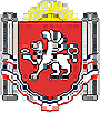  БЕРЕЗОВСКИЙ СЕЛЬСКИЙ СОВЕТ РАЗДОЛЬНЕНСКОГО РАЙОНАРЕСПУБЛИКИ КРЫМ ____ заседание 2 созываРЕШЕНИЕ00.00.2022 года											№ 000с. БерезовкаО внесении изменений в Устав муниципального образования Березовское сельское поселение Раздольненского района Республики КрымВ соответствие с Федеральным законом от 06.10.2003 № 131-ФЗ «Об общих принципах организации местного самоуправления в Российской Федерации», Федеральным законом от 21.12.2021 № 414-ФЗ «Об общих принципах организации публичной власти в субъектах Российской Федерации», Законом Республики Крым от 21.08.2014 г. № 54-ЗРК «Об основах местного самоуправления в Республике Крым», в целях приведения в соответствие с федеральным законодательством Устава муниципального образования Березовское сельское поселение Раздольненского района Республики, принятого решением 3 сессии Березовского сельского совета I созыва от 05.11.2014 г. № 20, Березовский сельский советРЕШИЛ:1. Внести в Устав муниципального образования Березовское сельское поселение Раздольненского района Республики, принятый решением 3 сессии Березовского сельского совета I созыва от 05.11.2014 г. № 20 (далее – Устав) следующие изменения: 1.1.пункт 6 части 1 статьи 10 Устава признать утратившим силу;1.2. статью 14 Устава дополнить пунктом 5.1 следующего содержания:«5.1) инициативные проекты;»;1.3. в абзаце втором части 7 статьи 15 Устава слова «исполнительным органом государственной власти Республики Крым» заменить словами «исполнительным органом Республики Крым»;1.4. в подпункте «б» пункта 2 части 2 статьи 34 Устава:1) слова «(Председателя Совета министров Республики Крым)» исключить;2) слова «субъекта Российской Федерации» заменить словами «Республики Крым»;1.5. в подпункте «б» пункта 2 части 7 статьи 47 Устава:1) слова «(Председателя Совета министров Республики Крым)» исключить;2) слова «субъекта Российской Федерации» заменить словами «Республики Крым»;1.6. абзац четырнадцатый пункта 6 части 1 статьи 53 Устава признать утратившим силу;	1.7. статью 63.1 Устава изложить в следующей редакции:	«1. Глава Республики Крым издает правовой акт об отрешении от должности Главы Поселения в случае:1) издания Главой Поселения нормативного правового акта, противоречащего Конституции Российской Федерации, федеральным конституционным законам, федеральным законам, конституции (уставу), законам Республики Крым, настоящему Уставу, если такие противоречия установлены соответствующим судом, а Глава Поселения в течение двух месяцев со дня вступления в силу решения суда либо в течение иного предусмотренного решением суда срока не принял в пределах своих полномочий мер по исполнению решения суда;2) совершения Главой Поселения действий, в том числе издания им правового акта, не носящего нормативного характера, влекущих нарушение прав и свобод человека и гражданина, угрозу единству и территориальной целостности Российской Федерации, национальной безопасности Российской Федерации и ее обороноспособности, единству правового и экономического пространства Российской Федерации, нецелевое использование межбюджетных трансфертов, имеющих целевое назначение, бюджетных кредитов, нарушение условий предоставления межбюджетных трансфертов, бюджетных кредитов, полученных из других бюджетов бюджетной системы Российской Федерации, если это установлено соответствующим судом, а Глава Поселения не принял в пределах своих полномочий мер по исполнению решения суда.2. Глава Республики Крым:1) вправе вынести предупреждение, объявить выговор Главе Поселения за неисполнение или ненадлежащее исполнение обязанностей по обеспечению осуществления органами местного самоуправления отдельных государственных полномочий, переданных органам местного самоуправления федеральными законами и (или) законами Республики Крым;2) вправе отрешить от должности Главу Поселения в случае, если в течение месяца со дня вынесения Главой Республики Крым предупреждения, объявления выговора Главе Поселения в соответствии с пунктом 1 настоящей части Главой Поселения не были приняты в пределах своих полномочий меры по устранению причин, послуживших основанием для вынесения ему предупреждения, объявления выговора;3) вправе обратиться в Совет Поселения с инициативой об удалении Главы Поселения в отставку, в том числе в случае систематического не достижения показателей для оценки эффективности деятельности органов местного самоуправления в порядке, установленном федеральным законом об общих принципах организации местного самоуправления.».2. Председателю Березовского сельского совета – главе Администрации Березовского сельского поселения в порядке, установленном Федеральным законом от 21.07.2005 № 97-ФЗ "О государственной регистрации уставов муниципальных образований", представить настоящее решение на государственную регистрацию в течение 15 дней со дня принятия в Управление Министерства юстиции Российской Федерации по Республике Крым.3. Настоящее решение после государственной регистрации подлежит официальному опубликованию (обнародованию) в порядке предусмотренном Уставом.4. Настоящее решение вступает в силу после его официального опубликования (обнародования). 5.  Направить в течение 10 дней со дня официального опубликования (обнародования) в регистрирующий орган сведения об источнике и о дате официального опубликования (обнародования) настоящего решения для включения указанных сведений в государственный реестр Уставов муниципальных образований субъекта Российской Федерации.6. Контроль за исполнением настоящего решения возложить на председателя Березовского сельского совета-главу Администрации Березовского сельского поселения Назара А.Б. Председатель Березовского сельского совета –глава Администрации Березовского сельского поселения						  	 А.Б.Назар